 3. Bodenturnier für 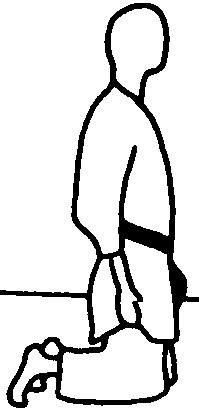 Frauen & Männer U30, Ü30 und Ü45Veranstalter:          Judo Club Halle e.V.Datum:                   06. Dezember 2015Ort:                         Sporthalle (hintere) Berufsbildende Schule III, 06120 Halle, Grasnelkenweg 16Teilnehmer:            Männer/Frauen U 30 (1986-99), Ü30 (1971-85), Ü45 (ab 1970 und älter)Gewichtsklassen:   Boden: 2-4 gewichtsnahe PoolsWiegen:                  Sonntag, 06.12.2015,  10.00-11.00 Uhr Waage in allen Gewichtsklassen 			Kampfbeginn:  ca. 11.30 Uhr    Matten                     2 Matten Kampfrichter:         Wir bitten alle teilnehmenden Vereine, einen Kampfrichter mitzubringen 			(Nachwuchskampfrichter willkommen).Meldungen:            Judo Club Halle:   SylviaStrube@web.deMeldungen mit Angabe von Verein, Name,  Vorname, Geburtsjahr, Gewichtsklasse. Mit der Meldung erklären sich die Teilnehmer mit der elektronischen Speicherung ihrer wettkampfrelevanten Daten und deren Veröffentlichung in Aushängen, im Internet und in sonstigen Publikationen einverstanden. Gleiches gilt für Bilder.Meldegeld:            	10,00 € Doppelstart möglich), Meldeschluss:  01.12.2015 Haftung:                 Eine Haftung wird in jeder Form ausgeschlossen.Versicherung:         Alle Teilnehmer müssen für Unfall- und Haftpflichtversicherung selbst sorgen.Ehrenpreise:           Medaillen und Urkunden für die ersten Vier pro GewichtsklasseAnreise:              	A 14 Abfahrt Trotha, A 9 Abfahrt Brehna/Halle weiter B 100, A 38 Abfahrt Halle                               	weiter über Halle NeustadtÜbernachtungen:  	Stadtmarketing Halle (Saale) GmbH, Marktplatz 13, 06108 Halle, Tel: 0345 1229984Für das leibliche Wohl wird gesorgt! 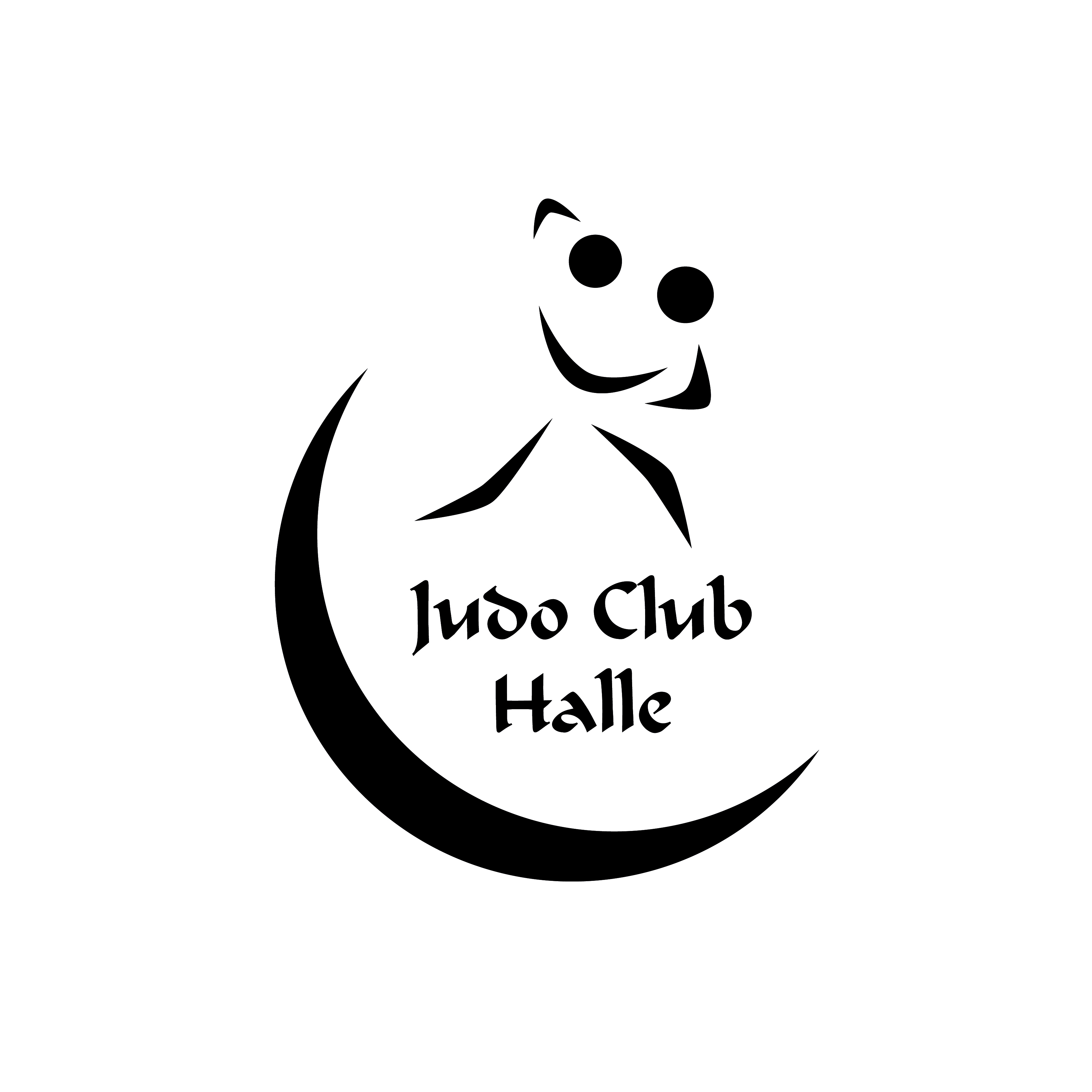        gez. Christian Welter Vorsitzender Judo Club Halle e.V.       